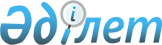 Қызылорда облысы Қармақшы аудандық мәслихатының 2020 жылғы 28 желтоқсандағы № 417 "2021-2023 жылдарға арналған Алдашбай Ахун ауылдық округінің бюджеті туралы" шешіміне өзгерістер мен толықтыру енгізу туралыҚызылорда облысы Қармақшы аудандық мәслихатының 2021 жылғы 26 қарашадағы № 102 шешімі
      Қызылорда облысы Қармақшы аудандық мәслихаты ШЕШТІ:
      1. Қызылорда облысы Қармақшы аудандық мәслихатының 2020 жылғы 28 желтоқсандағы № 417 "2021-2023 жылдарға арналған Алдашбай Ахун ауылдық округінің бюджеті туралы" шешіміне (Нормативтік құқықтық актілерді мемлекеттік тіркеу Тізілімінде №8005 болып тіркелген) мынадай өзгерістер енгізілсін:
      1-тармақтың 1), 2) тармақшалары жаңа редакцияда жазылсын:
      "1) кірістер – 41 318 мың теңге, оның ішінде:
      салықтық түсімдер – 896 мың теңге;
      салықтық емес түсімдер – 0;
      негізгі капиталды сатудан түсетін түсімдер – 0;
      трансферттер түсімдері – 40 422 мың теңге;
      2) шығындар – 41 474,4 мың теңге;";
      көрсетілген шешімнің 1, 6-қосымшалары осы шешімнің 1, 2-қосымшаларына сәйкес жаңа редакцияда жазылсын;
      көрсетілген шешім осы шешімнің 3-қосымшасына сәйкес 7-қосымшасымен толықтырылсын.
      2. Осы шешім 2021 жылғы 1 қаңтардан бастап қолданысқа енгізіледі. Алдашбай Ахун ауылдық округінің 2021 жылға арналған бюджеті 2021 жылға арналған Алдашбай Ахун ауылдық округінің бюджетінде аудандық бюджет есебінен қаралған нысаналы трансферттер 2021 жылға арналған АлдашбайАхун ауылдық округінің бюджетінде облыстық бюджет есебінен қаралған нысаналы трансферттер
					© 2012. Қазақстан Республикасы Әділет министрлігінің «Қазақстан Республикасының Заңнама және құқықтық ақпарат институты» ШЖҚ РМК
				
      Қармақшы аудандық мәслихатының хатшысы 

Ә. Қошалақов
Қармақшы аудандық мәслихатының
2021 жылғы "26" қарашадағы
№ 102 шешіміне 1-қосымшаҚармақшы аудандық мәслихатының
2020 жылғы "28" желтоқсандағы
№ 417 шешіміне 1-қосымша
Санаты
Санаты
Санаты
Санаты
Санаты
Сомасы, мың теңге
Сыныбы
Сыныбы
Сыныбы
Сыныбы
Сомасы, мың теңге
Кіші сыныбы
Кіші сыныбы
Кіші сыныбы
Сомасы, мың теңге
Атауы
Атауы
Сомасы, мың теңге
Кірістер
Кірістер
41318
1
Салықтық түсімдер
Салықтық түсімдер
896
04
Меншiкке салынатын салықтар
Меншiкке салынатын салықтар
896
1
Мүлiкке салынатын салықтар 
Мүлiкке салынатын салықтар 
5
3
Жер салығы 
Жер салығы 
67
4
Көлiк құралдарына салынатын салық 
Көлiк құралдарына салынатын салық 
824
2
Салықтық емес түсiмдер
Салықтық емес түсiмдер
0
3
Негізгі капиталды сатудан түсетін түсімдер
Негізгі капиталды сатудан түсетін түсімдер
0
4
Трансферттердің түсімдері
Трансферттердің түсімдері
40422
02
Мемлекеттiк басқарудың жоғары тұрған органдарынан түсетiн трансферттер
Мемлекеттiк басқарудың жоғары тұрған органдарынан түсетiн трансферттер
40422
3
Аудандардың (облыстық маңызы бар қаланың) бюджетінен трансферттер
Аудандардың (облыстық маңызы бар қаланың) бюджетінен трансферттер
40422
Функционалдық топ
Функционалдық топ
Функционалдық топ
Функционалдық топ
Функционалдық топ
Сомасы, мың теңге
Кіші функция
Кіші функция
Кіші функция
Кіші функция
Сомасы, мың теңге
Бюджеттік бағдарламалардың әкімшісі
Бюджеттік бағдарламалардың әкімшісі
Бюджеттік бағдарламалардың әкімшісі
Сомасы, мың теңге
Бағдарлама
Бағдарлама
Сомасы, мың теңге
Атауы
Сомасы, мың теңге
2. Шығындар
41474,4
01
Жалпы сипаттағы мемлекеттiк қызметтер 
20622
1
Мемлекеттiк басқарудың жалпы функцияларын орындайтын өкiлдi, атқарушы және басқа органдар
20622
124
Аудандық маңызы бар қала, ауыл, кент, ауылдық округ әкімінің аппараты
20622
001
Аудандық маңызы бар қала, ауыл, кент, ауылдық округ әкімінің қызметін қамтамасыз ету жөніндегі қызметтер
20622
05
Денсаулық сақтау
13
9
Денсаулық сақтау саласындағы өзге де қызметтер
13
124
Аудандық маңызы бар қала, ауыл, кент, ауылдық округ әкімінің аппараты
13
002
Шұғыл жағдайларда науқасы ауыр адамдарды дәрігерлік көмек көрсететін жақын жердегі денсаулық сақтау ұйымына жеткізуді ұйымдастыру
13
07
Тұрғын үй-коммуналдық шаруашылық
7686,4
3
Елді-мекендерді көркейту
7686,4
124
Аудандық маңызы бар қала, ауыл, кент, ауылдық округ әкімінің аппараты
7686,4
008
Елді мекендердегі көшелерді жарықтандыру
453
011
Елді мекендерді абаттандыру мен көгалдандыру
7233,4
08
Мәдениет, спорт, туризм және ақпараттық кеңістiк
13153
1
Мәдениет саласындағы қызмет
13153
124
Аудандық маңызы бар қала, ауыл, кент, ауылдық округ әкімінің аппараты
13153
006
Жергілікті деңгейде мәдени-демалыс жұмысын қолдау
13153
3. Таза бюджеттік кредит беру
0
4. Қаржы активтерімен жасалатын операциялар бойынша сальдо
0
5. Бюджет тапшылығы (профициті)
-156,4
6. Бюджет тапшылығын қаржыландыру (профицитті пайдалану)
156,4
7
Қарыздар түсімдері
0
16
Қарыздарды өтеу
0
8
Бюджет қаражатының пайдаланылатын қалдықтары
156,4
01
Бюджет қаражаты қалдықтары
156,4
1
Бюджет қаражатының бос қалдықтары
156,4Қармақшы аудандық мәслихатының
2021 жылғы "26" қарашадағы
№ 102 шешіміне 2-қосымшаҚармақшы аудандық мәслихатының
2020 жылғы "28" желтоқсандағы
№ 417 шешіміне 6-қосымша
№
Атауы
Сомасы, мың теңге
Ағымдағы нысаналы трансферттер:
4 186,0
1
 Алдашбай Ахун ауылдық округіне ауылға арық қазу жұмыстары үшін
2 400,0
2
жалақы төлеудің жаңа жүйесі бойынша мемлекеттік қызметшілердің еңбек ақысын ұлғайтуға
1 786,0Қармақшы аудандық мәслихатының
2021 жылғы "26" қарашадағы
№ 102 шешіміне 3-қосымшаҚармақшы аудандық мәслихатының
2020 жылғы "28" желтоқсандағы
№ 417 шешіміне 7-қосымша
№
Атауы
Сомасы, мың теңге
Ағымдағы нысаналы трансферттер:
1 975,0
1
жалақы төлеудің жаңа жүйесі бойынша мемлекеттік қызметшілердің еңбек ақысын ұлғайтуға
1 975,0